     UTP-Rancagua	                                                                                                                                                                                                                                           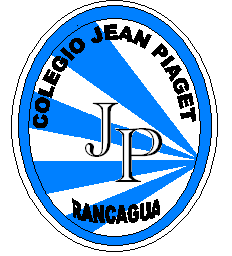      Jean  Piaget                 “Mi escuela un lugar para aprender y crecer en un ambiente saludable	Rancagua, Marzo, 2020MÓDULO DE AUTOAPRENDIZAJESEMANA 3 del  30 de Marzo  al 04 DE ABRIL 2020TÍTULOLa infografíaASIGNATURA /CURSOArtes Visuales/7° AñoNOMBRE DEL PROFESOR/ADaniela Carreño Salinas.OBJETIVO DE APRENDIZAJE DE LA UNIDAD 1 (TEXTUAL) Crean trabajos visuales basados en las percepciones, sentimientos e ideas generadas a partir de la observación de manifestaciones estéticas referidas a diversidad cultural, género e íconos sociales, patrimoniales y contemporáneas.	(OA1)ACTIVIDAD(ES) Y RECURSOS PEDAGÓGICOS Observan imágenes de manifestaciones estéticas de pueblos originarios de diferentes lugares del mundo, e interpretan las manifestaciones visuales a partir de sus propias sensaciones y emociones.	Eligen una característica.Realizan una infografíaEVALUACIÓNNota Acumulativa con pauta de cotejo.ESTE MÓDULO DEBE SER ENVIADO Fotos por whatsapp,  o guardarlo en forma limpia hasta que volvamos a clases. 